                                         CURRICULAM VITEVARUNDASOBJECTIVE:Seeking a professionally challenged position in the field of commerce in a growth oriented organization. I will apply the knowledge and experience which I have acquired to lead the organization and self to further heightsFUNCTIONAL AREA:  AccountingPROFESSIONAL SKILL:Excellent knowledge of various aspects of Accounting.Ability to work effectively within a team environment, as well as take ownership of individual assignmentsACADEMIC QUALIFICATION:     1.  Secondary School Leaving Certificate Examination  					(Board of Public Examination, Kerala)     2.  Plus Two (Board Of Higher Secondary Examination)     3. B.COM Computer Application         ( MG University, KeralaSOFTWARE EXPOSURE:        Office Packages				: M S Office        Accounting Packages			: Computerised Accuonting in TallyWORK EXPERIENCE :Company	: Kaipamangalam Service co-operative Bank F899		  Thrissur-KeralaDesignation	: AccountantNature of Duty: 1. finalization of accounts		  2. Maintaining cash book, bank book, sales, purchase and journal.		  3. Handling other office related works.Period         	: January 2014 to June 2014Company	: CONSULT INN ASSOCIATES,KOCHIDesignation	: Assistant AccountantJob Profile       : 1.Accounting and Auditing of Company Accounts.                          2.Tax consulting and E-filling monthly returns.		  3. Preparation and Finalization of Financial Statement.                          4. Purchase cost verification and stock taking of the companies.    PERSONAL INFORMATION:           Date of Birth				: 18-03-1992           Nationality				: Indian           Sex					: Male           Marital status				: Single           Languages Known			: English, Malayalam, and Tamil.PERSONAL QUALITIES:                                          Excellent Interpersonal skill                                          Hard worker                                          Honest and Reliable                                          Ability to work unsupervisedJob Seeker First Name / CV No: 1815588Click to send CV No & get contact details of candidate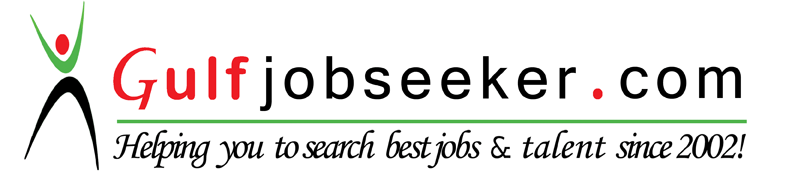 Period		: July 2014 to July 2016